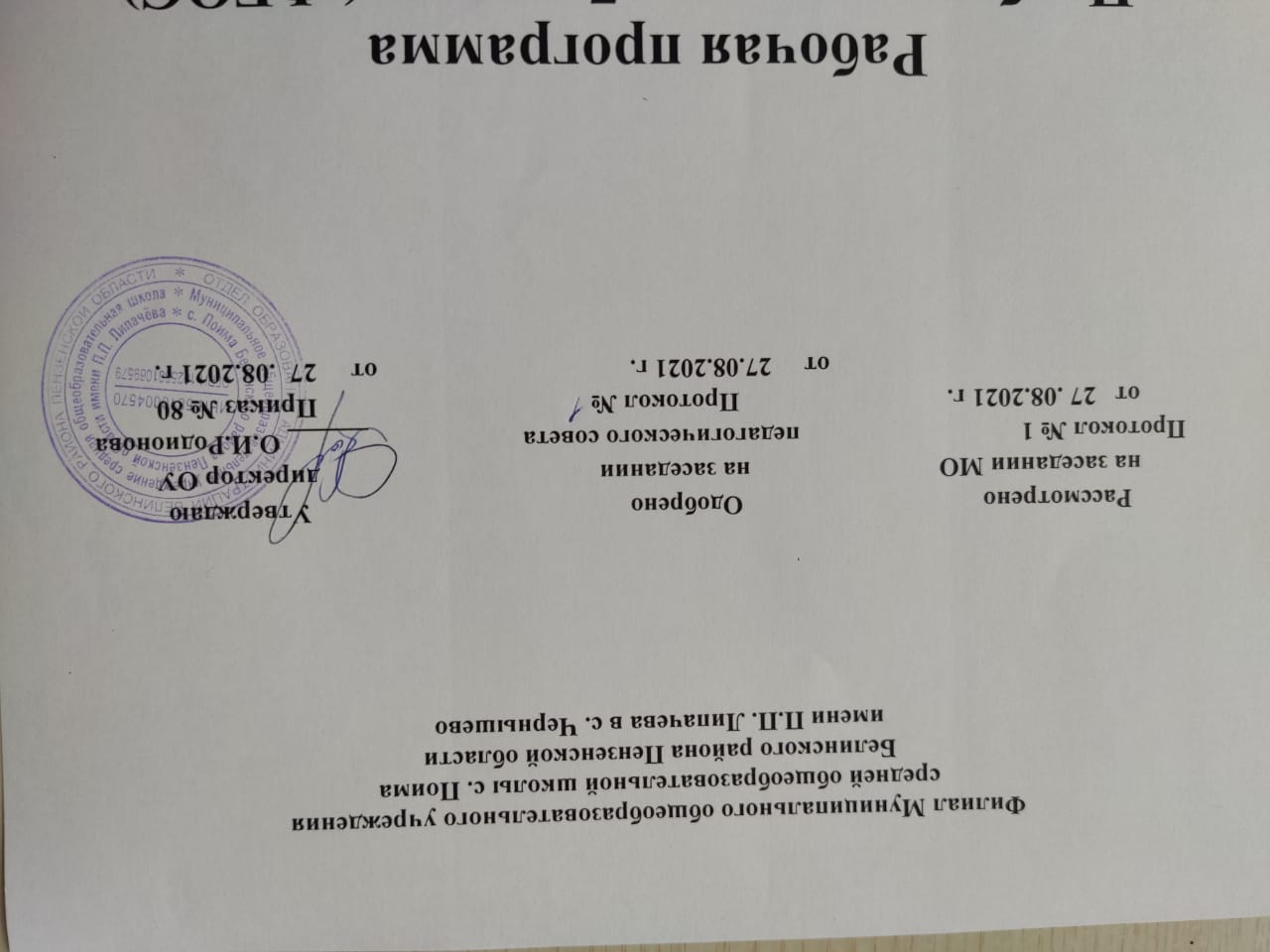 Рабочая программа   по  основам безопасности жизнедеятельности  для 8 класса на 2021 -2022 учебный годУчитель: Будников С.Н.     Рабочая  программа  по  основам  безопасности  жизнедеятельности (ОБЖ) для 8 класса  разработана в соответствии с  положениями Конституции Российской Федерации и федеральными  законами  Российской  Федерации  в  области  безопасности  жизнедеятельности «О защите населения и территорий от чрезвычайных ситуаций природного и техногенного характера», «Об охране окружающей природной среды», «О пожарной охране», «О гражданской обороне» и Постановления Правительства Российской Федерации от 16 января 1995 года № 738 «О порядке подготовки населения в области защиты от чрезвычайных ситуаций». На  основе  Федерального  компонента  государственного  стандарта по основами безопасности жизнедеятельности.  При разработке программы были учтены требования, отраженные в Концепции  государственных стандартов общего образования второго поколения и с учетом комплексного подхода к формированию у обучаемых современного уровня культуры безопасности и  подготовки их к военной службе.Планируемые результаты изучения ОБЖ в 8 классеЛичностные и предметные результаты освоения содержания курса ОБЖИзучение ОБЖ по данной программе способствует формированию у учащихся личностных и предметных результатов обучения, соответствующих требованиям государственного образовательного стандарта среднего общего образования.Личностные результаты:1)  Воспитаниеответственного отношения к окружающей природной среде; к личному здоровью как индивидуальной, так и общественной ценности; к безопасности личности, общества и государства воспитание российской гражданской идентичности: патриотизма, уважения к Отечеству, осознания вклада отечественных учёных в развитие мировой науки;2) Развитиеличных духовных и физических качеств, обеспечивающих адекватное поведение в различных опасных и чрезвычайных ситуациях природного, техногенного и социального характера; потребность соблюдать нормы здорового образа жизни; подготовку к выполнению требований, предъявляемых к гражданину Российской Федерации в области безопасности жизнедеятельности;формирование мировоззрения,  соответствующего современному уровню развития науки и общественнойпрактики;3)  Освоение знанийоб опасных и чрезвычайных ситуациях, о влиянии их последствий на безопасность личности, общества и государства; о государственной системе обеспечения защиты населения от чрезвычайных ситуаций; об организации подготовки населения к действиям в условиях опасных и чрезвычайных ситуаций; о здоровом образе жизни; об оказании первой медицинской помощи при неотложных состояниях; о правах и обязанностях граждан в области безопасности жизнедеятельности; ответственное отношение к обучению, готовность и способность к саморазвитию и самообразованию на протяжении всей жизни; сознательное отношение к непрерывному образованию как условию успешной профессиональной и общественной деятельности;4)  осознанный выбор будущей профессиональной деятельности на базе ориентировки в мире профессий и профессиональных предпочтений; отношение к профессиональной деятельности как к возможности участия в решении личных, общественных, государственных и общенациональных проблем; формирование уважительного отношения к труду, развитие опыта участия в социально значимом труде;5)предвидеть возникновение опасных и чрезвычайных ситуаций по характерным признакам их появления, а также из анализа специальной информации, получаемой из различных источников, принимать обоснованные решения и план своих действий в конкретной опасной ситуации, с учетом реальной обстановки и своих возможностей; умение контролировать, оценивать и анализировать процесс и результат учебной деятельности; 6) умение управлять своей познавательной деятельностью;овладение умениями:предвидеть возникновение опасных и чрезвычайных ситуаций по характерным признакам их появления, а также из анализа специальной информации, получаемой из различных источников, принимать обоснованные решения и план своих действий в конкретной опасной ситуации, с учетом реальной обстановки и своих возможностей.7)  умение взаимодействовать с одноклассниками, детьми младшего возраста и взрослыми в образовательной, общественно полезной, учебно-исследовательской, проектной и других видах деятельности;8) критичность мышления, инициатива, находчивость, активность при решении математических задач.9) Учащиеся должны знать о чрезвычайных ситуациях, которые могут произойти с человеком в жилище, вне дома.10) Учащиеся должны уметь предвидеть опасность, стараться избегать ее.11) Учащиеся должны овладеть навыками правильного безопасного поведения при ЧС.Метапредметные результаты:1)  умение самостоятельно определять цели своей деятельности, ставить и формулировать для себя новые задачив учёбе;2)  умение соотносить свои действия с планируемыми результатами, осуществлять контроль своей деятельности в процессе достижения результата, определять способы действий в рамках предложенных условий и требований, корректировать свои действия в соответствии с изменяющейся ситуацией;3)  умение самостоятельно принимать решения, проводить анализ своей деятельности, применять различные методы познания;4)  владение навыками познавательной, учебно-исследовательской и проектной деятельности;5)  формирование понятийного аппарата, умения создавать обобщения, устанавливать аналогии, классифицировать, самостоятельно выбирать основания и критериидля классификации;6) умение устанавливать причинно-следственные связи, строить логическое рассуждение, умозаключение (индуктивное, дедуктивное и по аналогии) и делать выводы;7)  формирование компетентности в области использования информационно-коммуникационных технологий;8)  умение видеть математическую задачу в контексте проблемной ситуации в других дисциплинах, в окружающей жизни;9)  умение самостоятельно осуществлять поиск в различных источниках, отбор, анализ, систематизацию и классификацию информации, необходимой для решения математических проблем, представлять её в понятно форме; принимать решение в условиях неполной или избыточной, точной или вероятностной информации-критически оценивать и интерпретировать информацию, получаемую из различных источников;10)  умение использовать математические средства наглядности (графики, таблицы, схемы и др.) для иллюстрации, интерпретации, аргументации;11)  умение выдвигать гипотезы при решении задачи, понимать необходимость их проверки:12)  понимание сущности алгоритмических предписаний и умение действовать в соответствии с предложенным алгоритмом.13) Познакомить учащихся с опасностями, которые могут произойти с человеком в жилище, транспорте, на дороге.14) Учить безопасному поведению в доме, общественных местах, правильным действиям при возникновении ЧС.15) Воспитывать ответственность за свои поступки, личное имущество, заботу о своем здоровье, способность прийти на помощь.ОСНОВНОЕ   СОДЕРЖАНИЕ(1 ч в неделю, всего – 35 ч)СОДЕРЖАНИЕ УЧЕБНОГО ПРЕДМЕТА «ОСНОВЫ БЕЗОПАСНОСТИ ЖИЗНЕДЕЯТЕЛЬНОСТИ»Раздел I. ОБЕСПЕЧЕНИЕ ЛИЧНОЙ БЕЗОПАСНОСТИ В ПОВСЕДНЕВНОЙ ЖИЗНИПожарная безопасность1.1. Пожары в жилых и общественных зданиях, их причина и последствия.1.2.Профилактика пожаров в повседневной жизни и организация защиты населения1.3.Права. Обязанности и ответственность граждан  в области пожарной безопасности. Обеспечение личной безопасности при Безопасность на дорогах2.1.Причины дорожно-транспортных происшествий и травматизм людей.2.2.Организация  дорожного движения. Обязанности пешеходов и пассажиров.2.3.Водитель. Формирование качеств безопасного водителя.Безопасность на водоемах3.1.Безопасное поведение на водоемах в различных условиях.3.2.Безопасный отдых у воды.3.3.Оказание помощи терпящим бедствие на воде.Экология и безопасность4.1.Загрязнение окружающей природной среды и здоровье человека.4.2.Правила безопасного поведения при неблагоприятной экологической обстановке.Раздел II.ЧРЕЗВЫЧАЙНЫЕ СИТУАЦИИ ТЕХНОГЕННОГО ХАРАКТЕРА И БЕЗОПАСНОСТЬ5.1.Классификация чрезвычайных ситуаций техногенного характера5.2.Аварии на радиационно-опасных объектах и их возможные последствия.5.3.Обеспечение радиационной безопасности населения5.4.Аварии на химически опасных объектах и их возможнее последствия5.5.Обеспечение химической защиты населения5.6.Пожары на взрывопожароопасных объектах экономики и их возможные последствия.5.7.Обеспечение защиты населения от последствий взрывопожароопасных объектах.5.8.Аварии на гидротехнических сооружениях и их последствия.5.9.Обеспечение защиты населения от аварий на гидротехнических сооруженияхРаздел III.ОСНОВЫ МЕДИЦИНСКИХ ЗНАНИЙ И ЗДОРОВОГО ОБРАЗА ЖИЗНИОсновы здорового образа жизни 7.1.Общие понятия о здоровье как основной ценности человека.7.2.Индивидуальное здоровье, его физическая, духовная и социальная сущность.7.3.Репродуктивное здоровье -  составная  часть здоровья человека и общества.7.4.ЗОЖ как необходимое условие сохранения и укрепления здоровья человека и общества.7.5.Здоровый образ жизни  и профилактика основных неинфекционных  заболеваний7.6.Вредные привычки и их влияние на здоровье7.7.Профилактика вредных привычек7.8.ЗОЖ и БЖДОсновы медицинских знаний и оказание первой медицинской помощи8.1.ПМП пострадавшим и ее значение (практическое занятие)8.2.Первая медицинская помощь при отравлении АХОВ (практическое занятие)8.3.Первая медицинская помощь при травмах (практическое занятие)8.4.Первая медицинская помощь при утоплении (практическое занятие)Календарный план в 8 классеКалендарно-тематическое планирование уроков ОБЖ в 8 классе№ раздела и темы№ раздела и темыНаименование темы.Кол-во часовконтрольныеI.Обеспечение личной безопасности в повседневной жизни11I.1Пожарная безопасность3I.2Безопасность на дорогах3I.3Безопасность на водоемах3I.4Экология и безопасность2IIЧрезвычайные ситуации техногенного характера и безопасность населения12II5Чрезвычайные ситуации техногенного характера и их последствия.9II6Организация защиты населения от чрезвычайных ситуаций техногенного характера.3IIIОсновы медицинских знаний и здорового образа жизни12III7Основы здорового образа жизни.8III8Основы медицинских знаний и оказания первой медицинской помощи.31 итоговаяIIIВсего часов:Всего часов:3535№ урокаДата урокаТема урокаКол-во часовД/3Раздел 1Обеспечение личной безопасности в повседневной жизни Раздел 1Обеспечение личной безопасности в повседневной жизни Раздел 1Обеспечение личной безопасности в повседневной жизни 11чПожарная безопасность Пожарная безопасность Пожарная безопасность 3ч14.091.1. Пожары в жилых и общественных зданиях, их причина и последствия.11.1211.091.2.Профилактика пожаров в повседневной жизни и организация защиты населения11.2318.091.3.Права. Обязанности и ответственность граждан  в области пожарной безопасности. Обеспечение личной безопасности при пожаре.11.33ч425.092.1.Причины дорожно-транспортных происшествий и травматизм людей.12.152.102.2.Организация дорожного движения. Обязанности пешеходов и пассажиров.12.2.69.102.3.Водитель. Формирование качеств безопасного водителя.12.3Безопасность на водоемах Безопасность на водоемах Безопасность на водоемах 3ч716.103.1.Безопасное поведение на водоемах в различных условиях.13.1823.103.2.Безопасный отдых у воды.13.296.113.3.Оказание помощи терпящим бедствие на воде.13.3Экология и безопасность.Экология и безопасность.Экология и безопасность.2ч1013.114.1.Загрязнение окружающей природной среды и здоровье человека.14.11120.114.2.Правила безопасного поведения при неблагоприятной экологической обстановке.14.2Раздел 2. Чрезвычайные ситуации техногенного характера и безопасность населенияРаздел 2. Чрезвычайные ситуации техногенного характера и безопасность населенияРаздел 2. Чрезвычайные ситуации техногенного характера и безопасность населения12 чрезвычайные ситуации техногенного характерарезвычайные ситуации техногенного характерарезвычайные ситуации техногенного характера91227.115.1.Классификация чрезвычайных ситуаций техногенного характера15.1134.125.2.Аварии на радиационно-опасных объектах и их возможные последствия.15.21411.125.3.Обеспечение радиационной безопасности населения15.31518.125.4.Аварии на химически опасных объектах и их возможнее последствия15.41625.125.5.Обеспечение химической защиты населения15.51715.015.6.Пожары на взрывопожароопасных объектах экономики и их возможные последствия.15.61822.015.7.Обеспечение защиты населения от последствий взрывопожароопасных объектах.15.71929.015.8.Аварии на гидротехнических сооружениях и их последствия.15.8205.025.9.Обеспечение защиты населения от аварий на гидротехнических сооружениях15.9.Организация защиты населения от чрезвычайных ситуаций техногенного характераОрганизация защиты населения от чрезвычайных ситуаций техногенного характераОрганизация защиты населения от чрезвычайных ситуаций техногенного характера3ч2112.026.1.Оповещение о ЧС техногенного характера.16.12219.026.2.Эвакуация населения16.2Раздел 3Основы медицинских знаний и здорового образа жизниРаздел 3Основы медицинских знаний и здорового образа жизниРаздел 3Основы медицинских знаний и здорового образа жизни12чОсновы здорового образа жизни Основы здорового образа жизни Основы здорового образа жизни 8ч2326.027.1.Общие понятия о здоровье как основной ценности человека.17.1245.037.2.Индивидуальное здоровье, его физическая, духовная и социальная сущность.17.22512.037.3.Репродуктивное здоровье -  составная  часть здоровья человека и общества.17.32619.037.4.ЗОЖ как необходимое условие сохранения и укрепления здоровья человека и общества.17.4272.047.5.Здоровый образ жизни  и профилактика основных неинфекционных  заболеваний17.5289.047.6.Вредные привычки и их влияние на здоровье17.62916.047.7.Профилактика вредных привычек17.73023.047.8.ЗОЖ и БЖД17.8Основы медицинских знаний и оказание первой медицинской помощиОсновы медицинских знаний и оказание первой медицинской помощиОсновы медицинских знаний и оказание первой медицинской помощи4ч3130.048.1.ПМП пострадавшим и ее значение (практическое занятие)18.1327.058.2.Первая медицинская помощь при отравлении АХОВ (практическое занятие)18.23314.058.3.Первая медицинская помощь при травмах (практическое занятие)18.33421.058.4.Первая медицинская помощь при утоплении (практическое занятие)18.43528.058.4.Первая медицинская помощь при утоплении (Повторение)18.4ВСЕГОВСЕГО35